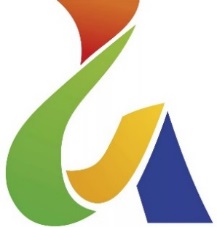 ПЛАН ПОДГОТОВКИ И ПРОВЕДЕНИЯ КОНКУРСНОЙ ЧАСТИII РЕГИОНАЛЬНОГО ЧЕМПИОНАТА «АБИЛИМПИКС» В НЕНЕЦКОМ АВТОНОМНОМ ОКРУГЕ ПО КОМПЕТЕНЦИИ «ВЯЗАНИЕ СПИЦАМИ»Даты работы площадки с 23 по 24 апреля 2019 годаг. Нарьян-Мар, ул. Выучейского, д. 14Обоз-начениедняВремяОписание дня22 апреля, понедельник с 13.00 до 17.0022 апреля, понедельник с 13.00 до 17.0022 апреля, понедельник с 13.00 до 17.00С - 115.00 - 16.00Официальная	церемония	открытия II Регионального Чемпионата «Абилимпикс» в Ненецком автономном округе. 23 апреля, вторник с 8.30 до 17.0023 апреля, вторник с 8.30 до 17.00С 108.30 - 11.00Застройка площадкиС 114.30 - 15.00Проверка соответствия планов застройки и оснащения площадки с согласованным ПЗ и ИЛ. Подписание актов приема площадки.С 115.00 - 16.00РАБОТА С УЧАСТНИКАМИ:Знакомство с площадкой, рабочим местом и оборудованием. Ответы на вопросы участников.Инструктаж по охране труда и технике безопасности.Ознакомление с планом Чемпионата и планом работы площадки.С 116.00 - 17.00РАБОТА ЭКСПЕРТОВ:Совещание с экспертами регионального чемпионата.Внесение 30% изменений в конкурсное задание       Инструктаж экспертов.Распределение ролей.Подготовка и обучение экспертов:­	распределение ролей на площадке;­	знакомство с кодексом этики;­	принципы выставления баллов. -   корректировка критериев.24 апреля, среда с 09.30 до 16.3024 апреля, среда с 09.30 до 16.3024 апреля, среда с 09.30 до 16.30Категория «Специалисты»Категория «Специалисты»Категория «Специалисты»С 209.30 - 10.00Регистрация участников, экспертов.  Инструктаж по охране труда. Жеребьевка участников. Подготовка рабочего места.С 210.00 - 10.10Ознакомление с заданием.С 210.10 - 12.00Выполнение конкурсного задания.С 212.00 - 12.20Кофе-брейк.С 212.20 - 14.30Выполнение конкурсного задания.С 214.30 - 16.30Оценка выполнения конкурсного задания. Подведение итогов работы площадки.25 апреля, четверг с 09.00 до 16.0025 апреля, четверг с 09.00 до 16.0025 апреля, четверг с 09.00 до 16.00С 309.00 - 16.00Демонтаж оборудования.26 апреля, пятница с 15.00 - 16.0026 апреля, пятница с 15.00 - 16.0026 апреля, пятница с 15.00 - 16.00С 415.00 - 16.00Торжественная церемония закрытия II Регионального Чемпионата «Абилимпикс» в Ненецком автономном округе. 